RKP: 47668Matični broj:	02903989OIB: 95770301332Grad: ZAGREB				Ulica: DR.LUJE NALETILIĆA 1					Razina: 11Razdjel: 109Šifra djelatnosti: 8423Šifra grada: 133Oznaka Razdoblja: 01.01.-31.12.2023.Zakonski predstavnik: Nikola Vido			B I LJ E Š K EUZ GODIŠNJE FINANCIJSKO IZVJEŠĆE 01.01.-31.12.2023.UVOD:Osnovna djelatnost: Sudske i pravosudne djelatnostiB I L J E Š K E UZ BILANCU SA STANJEM 31.12.2023. GODINEBILJEŠKA BROJ 1.ŠIFRA B001	IMOVINAStanje imovine na dan 31. 12. 2023. g. iznosi 65.703,52 EurŠIFRA B002	NEFINANCIJSKA IMOVINANefinancijsku imovinu u iznosu od 10.521,93 Eur čini proizvedena dugotrajna imovina (uredska oprema i namještaj).Ukupna vrijednost nefinancijske imovine na dan 31. prosinca 2022. godine iznosi ukupno 10.521,93 Eur i veća je 18,30 % u odnosu na stanje 01. siječnja 2022., a odnosi se na:ŠIFRA 02  Proizvedena dugotrajna imovina 10.521,93 EurBILJEŠKA BROJ 2.ŠIFRA 1 - FINANCIJSKA IMOVINAFinancijska imovina koja ukupno iznosi 55.181,59 Eur i uvećana je za 15,2% u odnosu na početno stanje.ŠIFRA 11 Financijska imovina odnosi se na novac u banci i blagajni u iznosu od 390,88 EurŠIFRA 12 Ostala potraživanja obračun bolovanja preko 42 dana te potraživanja za refundaciiju KOPP-a u iznosu od 5.231,06 EurŠIFRA 19 Rashodi budućih razdoblja u iznosu od 49.559,65 EurBILJEŠKA BROJ 3.ŠIFRA 23    OBVEZE ZA RASHODE POSLOVANJAObveze za rashode poslovanja iskazane su u ukupnom iznosu od 55.491,89 EurŠIFRA 234	OBVEZE ZA FINANCIJSKE RASHODEObveze za financijske rashode iskazane su u ukupnom iznosu od 22,83 EurBILJEŠKA BROJ 4.REZULTAT POSLOVANJAUkupno ostvareni manjak na dan 31.12.2023. iznosi 1.354,28 EurB I LJ E Š K EUZ IZVJEŠTAJ OPRIHODIMA I RASHODIMA, PRIMICIMA I IZDACIMA ZA RAZDOBLJE01.01.– 31.12.2023. GODINEAOP - 001	PRIHODI POSLOVANJAOstvareni prihodi poslovanja tekuće godine na dan 31. prosinca 2023. godine, u iznosu od 585.354,91 Eur, veći su za 22,1% od ostvarenog u izvještajnom razdoblju prethodne godine, zbog više doznačenih sredstava iz Državnog proračuna.ŠIFRA 64 – PRIHODI OD FINANCIJSKE IMOVINEPrihodi od kamata na oročena sredstva i depozite u iznosu od 0,05 EurŠIFRA 67 – PRIHODI IZ NADLEŽNOG PRORAČUNAPrihodi iz nadležnog proračuna u iznosu od 585.354,86 EurŠIFRA 3  - RASHODI POSLOVANJA Rashodi poslovanja tekuće godine na dan 31. prosinca 2023. godine, u iznosu od 576.855,78 Eur,veći su za 20,50 % od ostvarenog u izvještajnom razdoblju prethodne godine.ŠIFRA 31 – RASHODI ZA ZAPOSLENERashodi za zaposlene veći su za 21,5% u odnosu na prethodno razdoblje i iznose 552.004,93 Eur ŠIFRA 32 – MATERIJALNI RASHODIVeći su za  1,7% veći i ukupno iznose 24.550,77 EurŠIFRA 34 – FINANCIJSKI RASHODIBankarske usluge i usluge platnog prometa u iznosu od 300,08 Eur ŠIFRA Y005 – MANJAK PRIHODA Ostvaren je manjak prihoda poslovanja u iznosu od 1.003,62 Eur.Manjak prihoda preneseni iznosi 350,66 Eur.Manjak prihoda za pokriće u sljedećem razdoblju iznosi 1.354,28 kn.Sukladno Pravilniku o proračunskom računovodstvu članak. 82 izvršena je obvezna korekcija rezultata na nefinancijskoj imovini u iznosu od 8.458,75 Eur.B I LJ E Š K EUZ IZVJEŠTAJ O OBVEZAMA-  31.12.2023. GODINEstanje obveza na kraju izvještajnog razdoblja (V 006) iznosi: 56.535,89 Eur od čega se:na nedospjele obveze   	    	56.535,89 EurNedospjele obveze odnose se na: Obveze za zaposlene u iznosu			  48.831,17 EurObveze za materijalne rashode u iznosu		    1.068,61 EurObveze za ostale financijske rashode u iznosu	         22,83 EurOstale tekuće obveze u iznosu		  	    5.569,28 EurObveze za nabavu nefinancijske imovine	   1.044,00 Eur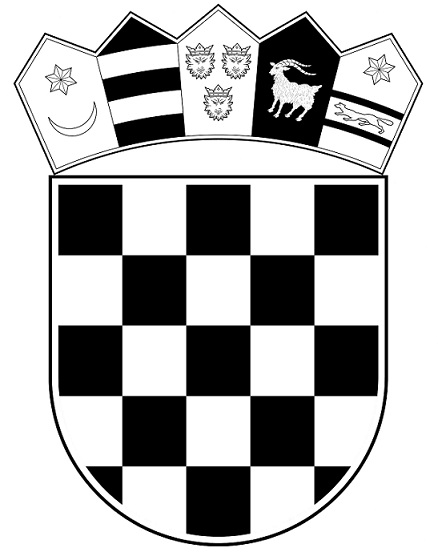 REPUBLIKA HRVATSKAMINISTARSTVO PRAVOSUĐA I UPRAVE      UPRAVA ZA ZATVORSKI SUSTAV                          I PROBACIJU             CENTAR ZA DIJAGNOSTIKU